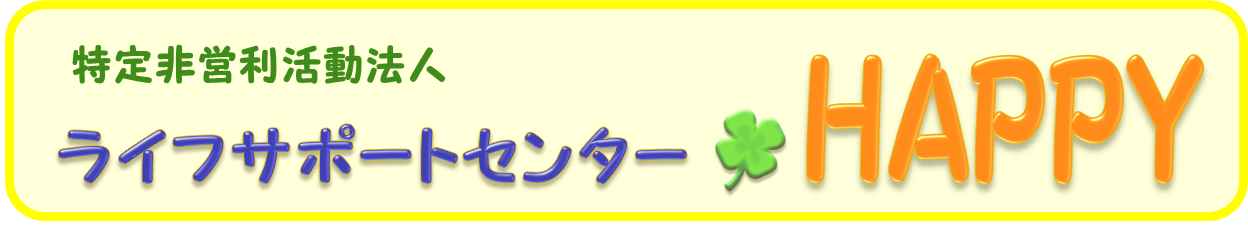 元教員２人を中心に、２０歳から７０歳の年齢層の、税理士や社会福祉士、ライフプランナーやカウンセラー等々、幅広く、専門性に富んだメンバーで構成されている団体です。セミナーや生活の相談などありましたらご連絡ください。＜ライフサポートセンターＨＡＰＰＹの全体構想＞	特定非営利活動法人ライフサポートセンターＨＡＰＰＹ　　　　　　　　　　　　　　　　　　　　　　　八反田　久実　090-2855-0482